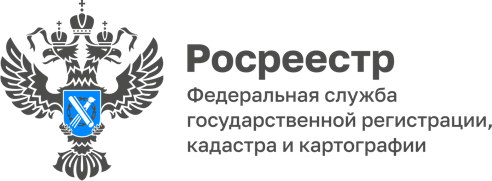 31.10.2022Ограничения на проведение внеплановых контрольных (надзорных) мероприятий в 2022 годуПостановлением Правительства Российской Федерации  от 10.03.2022 №336 «Об особенностях организации и осуществления государственного контроля (надзора), муниципального контроля» плановые контрольные мероприятия по государственному земельному контролю (надзору) в 2022 г. не проводятся. Внеплановые контрольные (надзорные) мероприятия, внеплановые проверки проводятся исключительно по следующим основаниям (в ред. Постановление Правительства РФ от 24.03.2022 N 448):а) при условии согласования с органами прокуратуры;- при непосредственной угрозе причинения вреда жизни и тяжкого вреда здоровью граждан, по фактам причинения вреда жизни и тяжкого вреда здоровью граждан;- при непосредственной угрозе обороне страны и безопасности государства, по фактам причинения вреда обороне страны и безопасности государства;- при непосредственной угрозе возникновения чрезвычайных ситуаций природного и (или) техногенного характера, по фактам возникновения чрезвычайных ситуаций природного и (или) техногенного характера;- при выявлении индикаторов риска нарушения обязательных требований в отношении объектов чрезвычайно высокого и высокого рисков, на опасных производственных объектах I и II класса опасности, на гидротехнических сооружениях I и II класса, или индикаторов риска, влекущих непосредственную угрозу причинения вреда жизни и тяжкого вреда здоровью граждан, обороне страны и безопасности государства, или индикаторов риска возникновения чрезвычайных ситуаций природного и (или) техногенного характера;- в случае необходимости проведения внеплановой выездной проверки в связи с истечением срока исполнения предписания о принятии мер, направленных на устранение нарушений, влекущих непосредственную угрозу причинения вреда жизни и тяжкого вреда здоровью граждан, обороне страны и безопасности государства, возникновения чрезвычайных ситуаций природного и (или) техногенного характера. Внеплановая выездная проверка проводится исключительно в случаях невозможности оценки исполнения предписания на основании документов, иной имеющейся в распоряжении контрольного (надзорного) органа информации;      б) без согласования с органами прокуратуры:- по поручению Президента Российской Федерации;- по поручению Председателя Правительства Российской Федерации, принятому после вступления в силу вышеуказанного постановления;- по поручению Заместителя Председателя Правительства Российской Федерации, принятому после вступления в силу вышеуказанного постановления и согласованному с Заместителем Председателя Правительства Российской Федерации - Руководителем Аппарата Правительства Российской Федерации;- по требованию прокурора в рамках надзора за исполнением законов, соблюдением прав и свобод человека и гражданина по поступившим в органы прокуратуры материалам и обращениям;Допускается проведение профилактических мероприятий, мероприятий по профилактике нарушения обязательных требований в отношении контролируемых лиц.Ведущий специалист-эксперт Парабельского межмуниципального отдела Управления Росреестра по Томской области                                         Ольга Деметьева